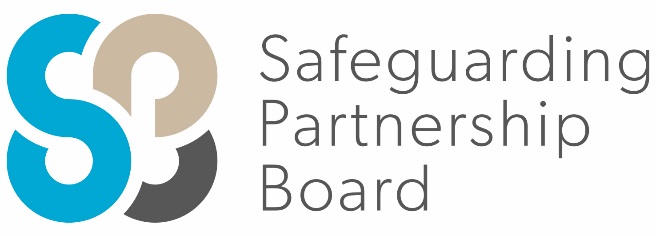 Delegate WorkbookWhen Children Tell: Responding to Child Disclosures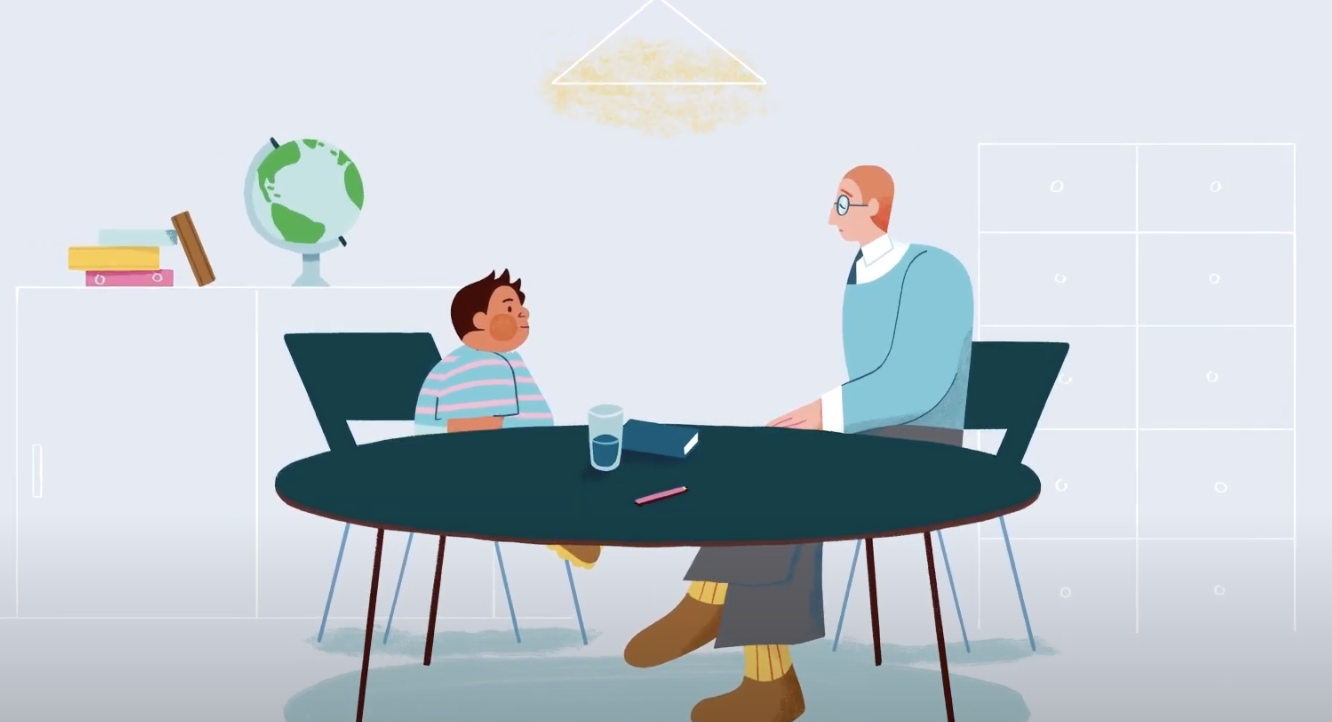 About this courseThese materials are part of a learning package that includes self-directed learning via this workbook and an in-person seminar.  Please ensure that you have set aside at least 3 hours to complete the work before attending the in-person seminar.  The seminar will build on your knowledge and understanding and will ask you to reflect on the content of the materials. You should set up an account with Research in Practice (RIP) if you don’t have one already (see below for instructions on how to set up your account).  RIP is a free resource provided by the Safeguarding Partnership Board and contains a wealth of information including videos, briefings, webinars etc which will help you in your work.All you need is a quiet place to work through the content and/or watch any videos, either alone or in a group.  It might be useful, as you read or listen, to jot down thoughts that occur to you about the work you do and any questions or new ideas that come to mind.  Important!You will need to bring your workbook to the seminar as we will be referring to it on the day.Setting up your account with Research in PracticeResearch in Practice (RIP) supports evidence-informed practice with children and families, young people and adults.  RIP brings together academic research, practice expertise and the experiences of people accessing services to develop a range of resources and learning opportunities.   As a partner of the Safeguarding Partnership Board, your organisation is able to access RIP’s resources free of charge.  To do this, you will need to set up a RIP account: Go to www.researchinpractice.org.uk  and select ‘create account’ at the top.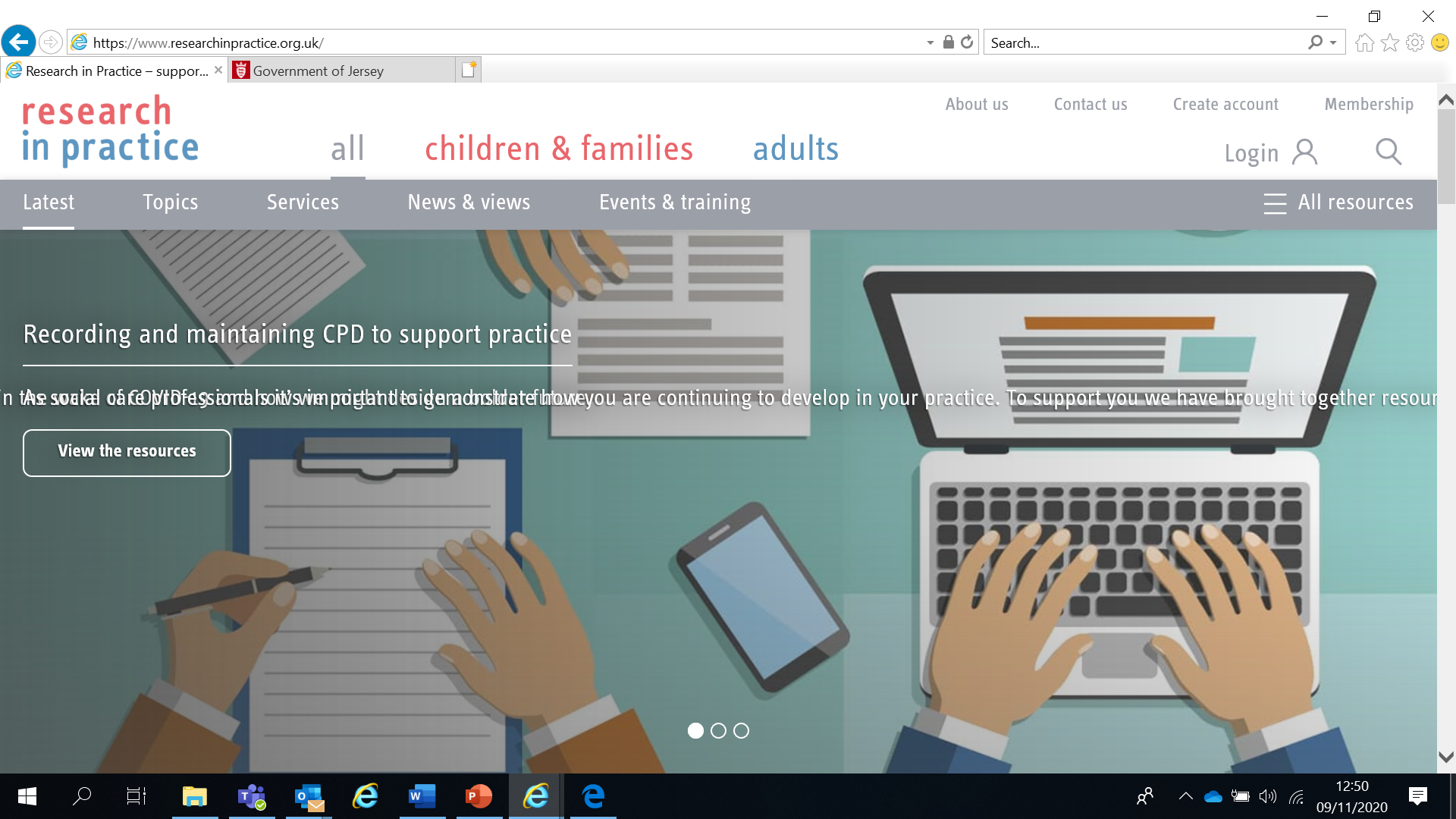 Use your work email and select ‘States of Jersey’ as your organisation from the drop-down list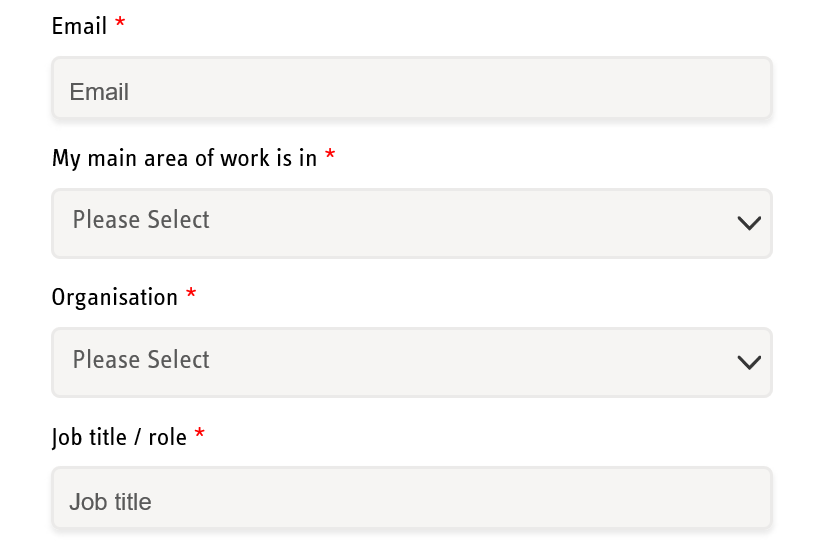 NOTE: You cannot set up an account with RIP if your work email uses Gmail, Hotmail or other generic accounts.  Please contact us if this applies to you.Once you have logged in with your new account, the resources are free to download: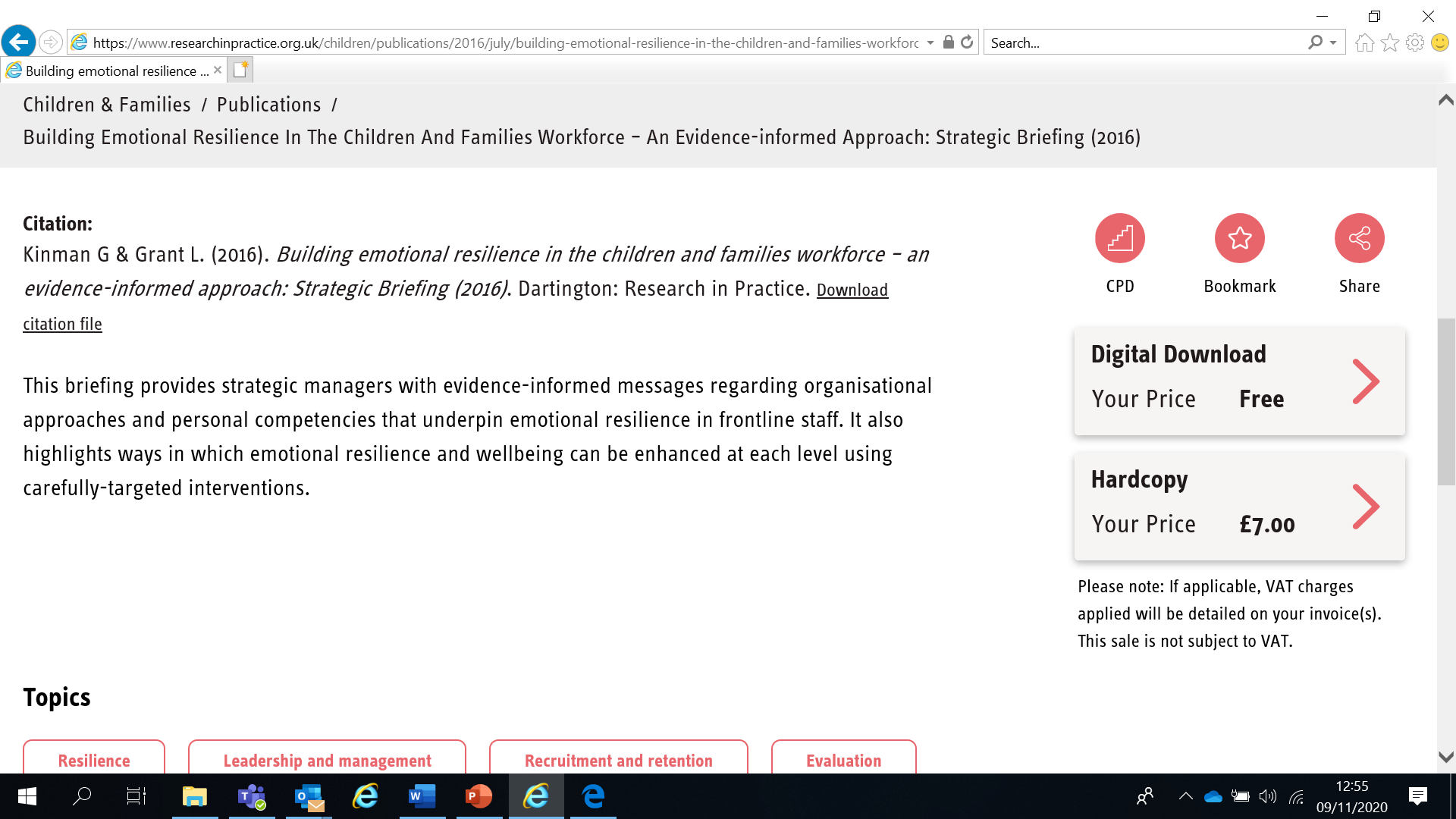 If you have any problems setting up an account, please contact safeguardingtraining@gov.jeLearning ObjectivesIn this module you will:Describe what a disclosure is and the forms disclosure may takeIdentify barriers and enablers to disclosure of abuse by children and young peopleRespond appropriately to a disclosure or allegation of abuseDescribe the particular disclosure challenges of disabled childrenLinks to Professional PracticeSPB: Child Procedures Manual, Child Workforce Competency FrameworkIntercollegiate Competency Framework: Level 2 and aboveTop TipsDo the readings – we've selected reading material that we know will enhance your knowledge and skillsDo the exercises – the more you put into this course, the more you will get out of it.  The exercises will give you the opportunity to reflect on what you've read.  You'll get a chance to discuss ideas and ask questions in the seminarEmotional Alert!We acknowledge that this is a sensitive subject – look after yourself and others.This content:can trigger memories of experiences which were in some way abusivecan highlight areas of difficulty for individual people who are aware of others or their own personal experiencescan have an emotional impact on those working to protect children, families and adultsseek support from your manager if you are upset by any of the materialsWhat is disclosure?Disclosure is the process by which children and young people start to share their experiences of abuse with others.  This can happen over a long period of time – it is a journey, not one act or action.Children and young people may disclose abuse in a variety of ways including: Directly: making specific verbal statements about what’s happened to themIndirectly: making ambiguous verbal statements which suggests something is wrongBehaviourally: displaying behaviour that signals something is wrong (this may or may not be deliberate)Non-verbally: writing letters, drawing pictures or trying to communicate in other waysCategories of abuseThere are 4 categories of abuse for children:PHYSICAL ABUSE: may involve hitting, shaking, throwing, scalding, drowning, suffocating or otherwise causing physical harm to a child.  Physical harm may also be caused when a parent or carer fabricates the symptoms or deliberately induces, illness in a child.EMOTIONAL ABUSE: the persistent emotional ill treatment of a child such as to cause severe and persistent adverse effects on the child’s emotional development.  It may involve conveying to a child that they are worthless and unloved, inadequate, or valued only insofar as they meet the needs of another person.  It may feature age or developmentally inappropriate expectations being impose on children. These may include interactions that are beyond the child’s developmental capability, as well as overprotection and limitation of exploration and learning, or preventing the child from participating in normal social interaction. It may involve seeing or hearing the ill-treatment of another, including domestic violence or serious bullying causing children frequently to feel frightened or in danger, or the exploitation or corruption of children. Some level of emotional abuse in involved in all types of maltreatment of a child, though it may occur alone.SEXUAL ABUSE: involves forcing or enticing a child or young person to take part in sexual activities, including prostitution whether or not the child is aware of what is happening.  The activities may involve physical contact, include penetrative (e.g. rape, buggery or oral sex) or non-penetrative acts.  They may include non-contact activities such as involving children in looking at, or in the production of sexual online images, watching sexual activities, or encouraging children to behave in sexually inappropriate ways.NEGLECT: the persistent failure to meet a child’s basic physical and/or psychological needs, likely to result in the serious impairment of the child’s health or development. Neglect may occur during pregnancy as a result of maternal substance misuse. It may also include neglect of, or unresponsiveness to, a child’s basic emotional needs.Once a child is born, neglect may involve a parent or carer failing to:Provide adequate food, clothing and shelter (including exclusion from home or abandonment)Protection a child prom physical harm or dangerEnsure adequate supervision (including the use of inadequate caregivers)Ensure access to appropriate medical care or treatment Physical AbuseSexual Abuse Emotional Abuse Neglect Remember:Both physical and behavioural signs are importantThere may be reasons other than child abuse which could explain a child’s symptomsAlways consider the age, stage of development and your knowledge of that child as an individualAttitudes of parents and carers are crucial, think about how they behave towards the child.Consider the whole context of a child’s life; Are they being bullied? What is happening at home? Domestic violence, alcohol or drug abuse, parental mental illness, bereavement, or family crisis?Children with disabilities are especially vulnerable and signs in them may be difficult to detectDifferent cultural, class or individual attitudes about child rearing must not cloud our judgement about whether a child is being abused and the decisions we take.Noticing signs and signals of abuse or self-harm“Failure to notice signs and signals, or misinterpretation of these signs, was most commonly attributed to teachers and other education staff. Young people believed that because they saw these professionals on a daily basis, more could have been done to recognise and intervene. Signs were often missed, although some young people did acknowledge that they were very good at hiding bruises and injuries from self-harm, which may explain why teachers did not notice. Other young people had made no attempts to hide these sorts of injuries and often said that teachers misinterpreted these signs and labelled the children or young people as merely ‘troublesome’.”‘No-one noticed, no-one heard’ (NSPCC 2013, p50) https://learning.nspcc.org.uk/media/1052/no-one-noticed-no-one-heard-report.pdf 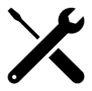 Barriers and enablers to disclosure                         How do you recognise distress in a child?Are you professionally curious as to the cause of distress?How do you initiate conversations about well-being?How do you ensure children know what abuse is and that it is not acceptable?How do you let children know they can talk to you, and you can be trusted?Do you know what to do if a child discloses?Resources | Jersey Safeguarding Partnership Board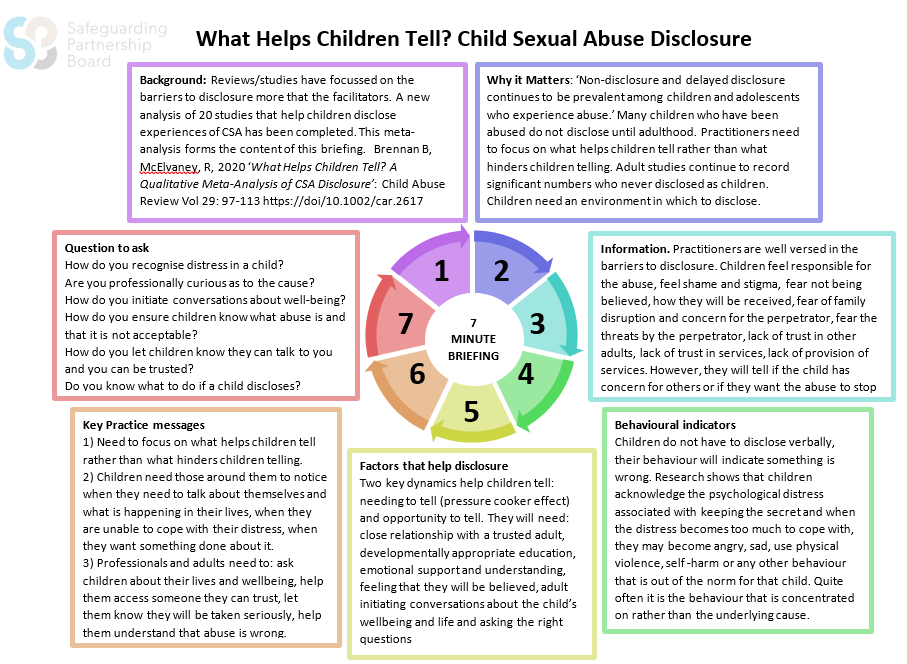 Key dynamics in disclosureThere are two key dynamics in disclosure: needing to tell and opportunity to tell.  Common to both, is being asked.How do you demonstrate you are listening to a child who is disclosing?How do you reassure a child and show empathy?How do you put a child in charge of the conversation? 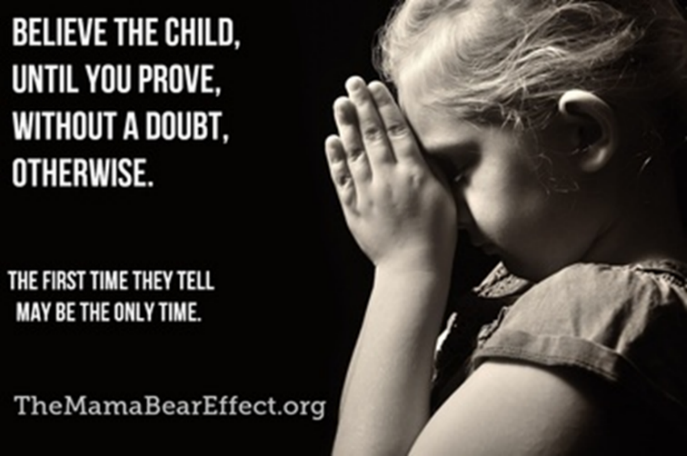 Pathway to disclosure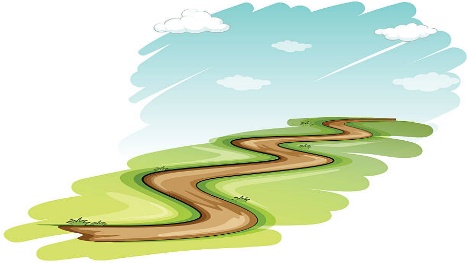 Children and young people often disclose to people that they trust and who they have built a relationship with.  There can be stages in disclosure (although not always in the order listed below or even all 3 stages being present):Indirect acknowledgement of trauma (eg via music, lyric writing, drawing, etc)Testing of safety/boundaries – “Can I trust you?”  Rejecting people to see if they’ll still be there (including not attending appointments where they are of an age/ability to do so independently).  “Can you bear what I have to tell you?”Direct acknowledgement of traumaDealing with a disclosureDon’t panic - remain calm, reassure the child that they have done the right thing and you believe themListen and don’t make assumptionsIllicit enough information to decide if this is a safeguarding issue. DO NOT investigateNever ask leading questions - use open-ended questions, using the TEDi toolkit: 	Tell: 		“Tell me more about that / Tell me what happened?”	Explain: 	“Explain what you mean by that?”	Describe: 	“If I had been there, describe what would I have seen?”	and finally, 	“Is there anything else you want to tell me?”Make no promisesBe supportive, not judgmentalDo not leave the child or young person alone Tell the Designated Safeguarding Lead immediatelyRecord your conversation as soon as possible using the child words - not your own interpretation of eventsNever record disclosures on devices or take photos of the childWhy do we ask ‘Is there anything else?’Sometimes children make partial disclosures of abuse, giving some details about what they’ve experienced but not the whole picture.  They may use a partial disclosure to test your reaction – are you a ‘safe’ person to tell?They may also withhold some information because they:are afraid they will get in trouble with or upset their familywant to deflect blame in case of family difficulties as a result of the disclosurefeel ashamed and/or guiltyneed to protect themselves from having to relive traumatic eventshave been threatened or coerced that they must keep the information secretSafeguarding d/Deaf and disabled children and young peopleThe information below is from the NSPCC Learning website https://learning.nspcc.org.uk/safeguarding-child-protection/deaf-and-disabled-childrenProfessionals sometimes have difficulty identifying safeguarding concerns when working with d/Deaf and disabled children.  It’s vital that everyone who works with d/Deaf and disabled children understands how to protect them against people who would take advantage of their increased vulnerability.The NSPCC use the term ‘disabled children’ to refer to children and young people with a range of very different conditions and identities, some of whom may not identify as being disabled. This includes children who:are d/Deafare on the autistic spectrumhave a condition such as attention deficit hyperactivity disorder (ADHD)have a learning disabilityhave a physical disability such as cerebral palsyhave visual impairmenthave a long-term illness.Children and young people may use different language to describe themselves and their needs. You should ask what terms they would prefer and use these when talking to them.Children and young people who have disabilities are at an increased risk of being abused compared with their non-disabled peers and are also less likely to receive the protection and support they need when they have been abused.Who is at most risk of abuse?Disabled children at greatest risk of abuse are those with behaviour or conduct disorders. Other high-risk groups include:children with learning difficulties/disabilitieschildren with speech and language difficultieschildren with health-related conditionsd/Deaf childrenWhy are disabled children at greater risk of abuse?There are several factors that contribute to disabled children and young people being at a greater risk of abuse including:misunderstanding the signs of abuse (professionals may mistake the indicators of abuse for signs of a child’s disability)lack of access to personal safety programmes and relationships & sex educationincreased isolationdependency on othersinadequate supportBut children and young people with speech, language and communication needs (including those who are d/Deaf, or have a learning disability or physical disability) face extra barriers when it comes to sharing their worries and concerns.Adults may have difficulty understanding a child’s speech so they may not realise when a child is trying to tell them about abuse.Adults may not have the knowledge and skills to communicate non-verbally with a child, which can make it harder for children to share their thoughts and feelings.Communicating solely with parents or carers may pose a risk if the child is being abused by their parent or carer.It can be difficult to teach messages about what abuse is or how to keep safe to children with communication needs. Without this knowledge children may not recognise that they are being abused or won’t know how to describe what’s happening to them.Listening to the childMake sure the child’s voice is heard. Where there are safeguarding concerns, speak to children alone and don’t use parents as interpreters.If a child’s disability means verbal communication is difficult or impossible, make every attempt to communicate by other means.Consider how a child may communicate through their actions. Consider whether distressed or disruptive behaviour is due to the child’s disability or if the child is upset for another reason.Tailor tools and resources to the child’s needs. Check that the child has understood what you’ve told them and is able to apply it – don’t make assumptions about what they have understood.CommunicationEvery child and family is different and has their own complexities and needs.As part of assessing a family’s needs it’s essential to establish a d/Deaf or disabled child’s preferred method of communication. They may use:British Sign Language (BSL)MakatonWidgitPicture Exchange Communication System (PECS)some signs with speechspeech, lip reading and gestures.Establish how the child communicates with their family and others. Find out if there are any trusted adults that the child or young person communicates directly with. This could be:another member of the familya teachera youth club leader.There is no ‘ideal’ way to facilitate communication between safeguarding professionals and d/Deaf and disabled children and young people.Consider whether a child protection assessment or discussion is better with or without a third party. Would the child rather communicate directly with a trusted individual or have a third party in the room?Reflect on your own language limitations and don’t assume you can communicate “well enough”. Even when a child can use spoken language this may not be the method of communication they’re most comfortable with.Find out about parents’ preferred communication method. Parents need to be given every opportunity to communicate in their own language.Always prioritise the child’s strengths, requirements and needs, regardless of whether you’re working with an interpreter or not.Empowering children with special educational needs and disabilities (SEND)Social attitudes and assumptions about disability can have an impact on children’s self-confidence. Getting to know a child or young person with SEND and finding the best way to communicate with them is a positive way of building a child’s self-esteem. This can show the child that there is someone they can trust and communicate with and help them feel confident about letting someone know if they experience something that makes them feel uncomfortable.Help empower children with SEND by:providing them with communication support and opportunities to express themselveshelping them to build a supportive relationship with a trusted personconsulting them on their views and wishes about their life and care in order to meet their needsproviding accessible education on topics such as keeping safe, sex and relationships and online safetyproviding information in accessible formatsproviding opportunities for peer support and social activitiesgiving them opportunities to express themselves creatively through activities like art and musicgiving them access to advocacy services.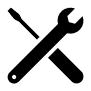 ReflectionThe CSA Centre’s report ‘Key messages from research on identifying and responding to disclosures of child sexual abuse’ (www.csacentre.org.uk/resources/key-messages/disclosures-csa/) notes that:“Children want to be noticed by friendly, approachable and caring professionals, with whom they have built a trusted relationship.  They want to be asked how they are doing and what is going on, so they have an opportunity to have an open dialogue.”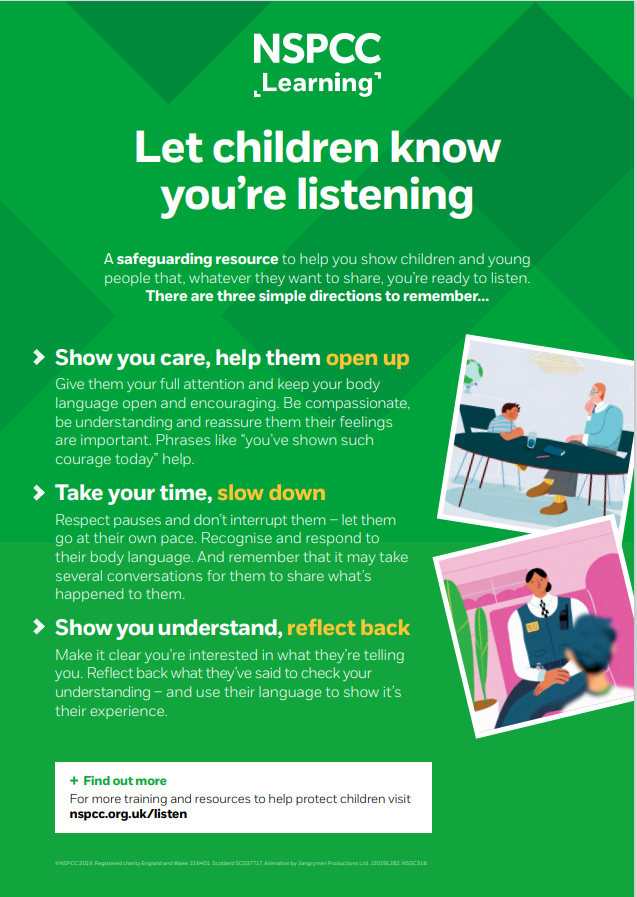 Guidance | Jersey Safeguarding Partnership Board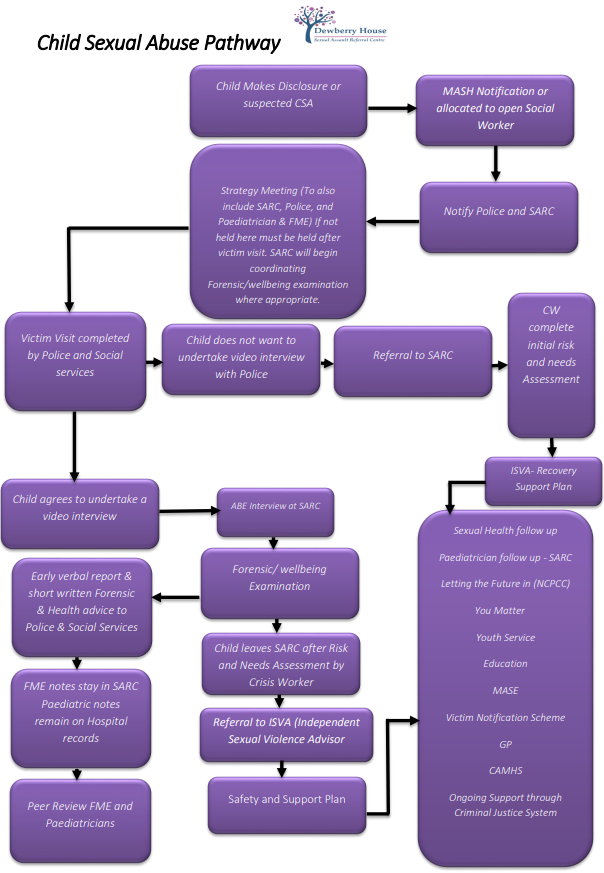 Next StepsYou have now finished the independent learning ahead of the in-person seminar.In the seminar, we will reflect on your learning from this module and in particular we will:Discuss why behavioural indicators of abuse might be misinterpreted by professionalsConsider the particular disclosure challenges for children with disabilitiesUse the Centre of Expertise for Child Sexual Abuse’s Signs and Indicators Template to consider a short case studyLearn about ABE interviews from the States of Jersey Police Important!Please bring this workbook to the seminar with you.  We will be referring to it throughout the session.Further Learning/linksThe SPB website has a series of 7 Minute Briefings on a range of topics which you can use with your teams to prompt discussion and reflection on practice and systems.  You can find 7 Minute Briefings under the Resources page on the website – including an explanation of what they are.The Research in Practice website is an excellent source of further material.The SPB has a range of courses which will help you to further your knowledge.  Please check our website for further details.Open the Can of Worms. Written by Tracey Farrell, a mental… | by Blue Knot Foundation |      MediumEmotional Alert!We acknowledge that this is a sensitive subject – look after yourself and others and seek support if you need it.  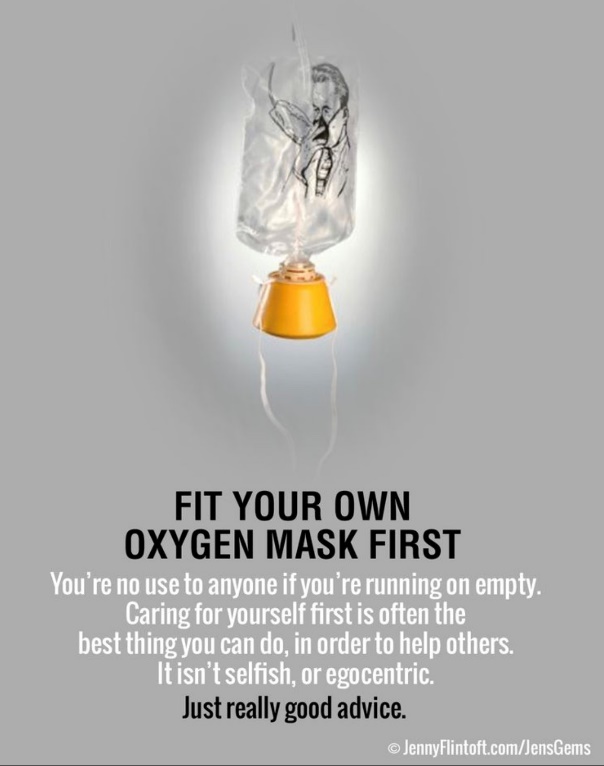 Acronyms For information on services in Jersey, please see:Children & Families Hub www.gov.je/caring/childrenandfamilieshub/Pages/ChildrenAndFamiliesHubHomepage.aspxJersey Online Directory www.jod.jeChildren with Disabilities Directory www.gov.je/Health/Children/ChildDevelopment/Pages/Centre.aspxSpecial Educational Needs pages on gov.je www.gov.je/Education/Schools/Sen/Pages/WhatSupportAvailable.aspxNOTESPHYSICAL INDICATORSBEHAVIOURAL INDICATORSUnexplainedBruises, welts, lacerations, abrasionsLocationFace, lips, gums, mouth, eyes.Torso, back, buttocks, back of legsNeck, back of arms, wristsExternal genitaliaShapeClustered, forming regular patterns, teeth marks, handprintsSame as article used to inflict injury e.g. belt, buckle, flex, stickUnexplained burnsSmall circular burns, particularly on the soles of the feet, palms of hand, back of buttocksImmersion burns, clear line of demarcationRope burn on arms, legs, neck or torsoPatterned burns indication a hot object e.g. electric fire or ironUnexplained fractures/dislocationsSkull, facial bones, spineSpiral fracturesDislocations, particularly shoulders or hipsMultiple fractures in various stages of healingChildren under age 2 years: fractures and dislocations usually result from blows, throws, or other forceful action or severe shakingRunning awayWary of adultsSpeaking in monosyllablesDoes not turn to parent to supportChild believes she/he is bad and deserves punishmentConstantly trying to please parentRole reversal, child tries to care for parentBehaviour extremes, aggressive or withdrawnAfraid to go homeReluctant to undress in schoolInappropriately dressed to hide marksIndiscriminately seeks affectionInappropriate or precocious maturityExposure to domestic violenceFear of physical contactSpeaks of being severely punishedPHYSICAL INDICATORSBEHAVIOURAL INDICATORSDifficulty walking or sittingPain, swelling, itching in genital areaBruises, bleeding, lacerations of the external genitalia, vaginal or anal areasLove bites or bite marksPain during urinationPregnancy Vaginal/penile dischargeSexually transmitted infectionRecurrent urinary/vaginal infectionsConstant sore throats of unknown originGenital wartsAllergic skin reaction (to semen)Torn, blood stained clothing Eating disordersBruises, scratches especially to breasts, buttocks, lower abdomen, thighsRecurrent abdominal pain/headachesReactions similar to those following any other severe stress including:Regressive behaviour in younger children e.g. bed wettingFears, nightmares, phobias e.g. of the dark or particular placesRunning awayDrug/alcohol abuseMood swings/personality changesDepression, anger aggressionDeterioration in performance at schoolSuicidal thoughtsSelf-mutilationReactions directly related to sexual abuse including:Sexualised drawingsAge – inappropriate sexual playSophisticated or unusual sexual knowledge or behaviourOvertly seductive behaviour or aversion to intimacyWithdrawal from peersProstitutionExtreme mistrustStates he/she is being sexually assaultedMay feel it is his/her faultConfusion about sexual identityAnger with non-protective carerAssumes inappropriate parental roleSexually abusive behaviour to other childrenHints about a secret they cannot tellPHYSICAL INDICATORSBEHAVIOURAL INDICATORSLanguage delayFailure to thrive (no organic cause)Sleep disordersPsychosomatic complaints e.g. headache, nausea, abdominal painsInvoluntary twitching of muscles especially on the faceSpeech disordersGeneral development delayHyperactive/disruptive behavioursBehaviour extremes e.g. withdrawn/aggressive/demandingOver – adaptive behaviour e.g. too well manneredInhibited playUnusually fearful of consequences of actions, often leading to lyingThreatening or attempted suicideScapegoat of the familyCompulsively clean and neatAnorexic/bulimicLimited attention spanLearning difficultiesLow self esteemPoor peer relationshipsPHYSICAL INDICATORSBEHAVIOURAL INDICATORSUnderweight, poor growth pattern, constant hungerObese with a history of eating an unhealthy dietPoor physical hygiene, severe nappy rash, skin rashes, dirty, thin hair, cradle cap, thickened nails, body odourUnattended needs e.g. for glasses, dental care, untreated injuriesFatigue, listlessness, lethargyRecurrent and persistent minor infectionsFrequent attendance at A & E DepartmentFailure to thrive with no organic causeAlcohol/drug/substance abusePale & listless, unkempt Begging or stealing foodArriving at school very early, leaving school lateTruantingInappropriate clothing for the weatherSquinting, dental problemsCaring for siblings, carrying parental responsibilitiesSocially challenging behaviourSelf-harmLack of supervisionConsider the behavioural indicators on pages 6-9.  Think about how professionals might misinterpret these behavioural indicators and record your thoughts below.  We will discuss your answers in the seminar.Needing to tellOpportunity to tellUnable to cope with emotional distressWanting something to be done about itBeing askedAccess to someone you can trustExpecting to be believedBeing askedReflect on the questions below:How would the children and young people you work with describe you?Do you regularly ask children about their daily lives and invite them to share their experiences of things outside of your setting?  How do you encourage open dialogue with them?How do you give children the time they need? ABEAchieving Best EvidenceADRTAdvance Decisions to Refuse TreatmentAPVAAdolescent to Parent Violence and AbuseASCITAutism and Social Communication Inclusion TeamAWDOAdult Workforce Designated OfficerCAMHSChild and Adolescent Mental Health ServiceCCEChild Criminal ExploitationCDCChild Development and Therapy CentreCEOPChild Exploitation and Online Protection AgencyCEYSChildcare and Early Years ServiceChiSVAChildren and Young People’s Sexual Violence AdvisorCINChild In NeedCLAChildren who are Looked After (formerly known as LAC Looked After Children)CMHTCommunity Mental Health TeamCPChild ProtectionCPCChild Protection ConferenceCQCCare Quality CommissionCSDLCapacity and Self-Determination LawCSEChild Sexual ExploitationCYPESChildren Young People Education and SkillsDA(DV)Domestic Abuse (Domestic Violence)DBSDisclosure and Barring ServiceDSLDesignated Safeguarding LeadECHREuropean Convention on Human RightsEPEducational PsychologistEWOEducation Welfare OfficerEYATEarly Years Advisory TeamEYFSEarly Years Foundation StageEYITEarly Years Inclusion TeamFGMFemale Genital MutilationFIIFabricated or Induced IllnessFLOFamily Liaison OfficerFNHCFamily Nursing and Home CareGDPRGeneral Data Protection RegulationGSFGold Standards FrameworkHBVHonour Based ViolenceHSBHarmful Sexual BehaviourICAIndependent Capacity AdvocateICPCIndependent Child Protection ConferenceIDVAIndependent Domestic Violence AdvisorIPVAInter Personal Violence and Abuse in Young People’s RelationshipsISSIndependent Safeguarding and StandardsISVAIndependent Sexual Violence AdvisorJCAFJersey Common Assessment FrameworkJCCTJersey Child Care TrustJCFJersey’s Children FirstJDOJersey Designated OfficerJFCASJersey Family Court Advisory ServiceJPACSJersey Probation and After-Care Service JMAPPAJersey Multi Agency Public Protection ArrangementsLADOLocal Area Designed Officer (see JDO)LPALasting Power of AttorneyMAFManaging Allegations FrameworkMARACMulti Agency Risk Assessment ConferenceMARRAMMulti Agency Risk Review Action Meeting MASHMulti Agency Safeguarding HubMSPMaking Safeguarding PersonalNAINon Accidental InjuryPBSPositive Behaviour SupportPPUPublic Protection UnitPRParental ResponsibilityRCPCReview Child Protection ConferenceRRRTRapid Response and Reablement TeamSALTSpeech and Language Therapy/TherapistSARCSexual Assault Referral CentreSCRSerious Case ReviewSEMHITSocial, Emotional and Mental Health Inclusion TeamSENSpecial Educational Needs SENCOSpecial Educational Needs CoordinatorSENDSpecial Education Needs and DisabilitySNRMSelf-Neglect Risk Management Meeting SOJPStates of Jersey PoliceSOLOSexual Offences Liaison OfficerSPBSafeguarding Partnership Board SPOCSingle Point of ContactSPORSingle Point of ReferralSRoLSignificant Restriction on LibertySUDISudden Unexplained Death in InfancySUISerious or Untoward IncidentTACTeam Around the ChildTAFTeam Around the FamilyYESYouth Enquiry Service